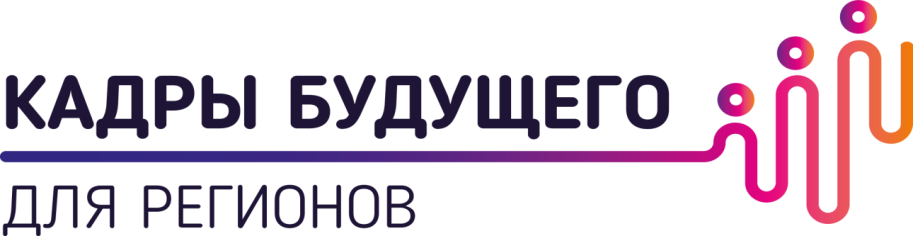 УСТАНОВОЧНАЯ          СЕССИЯГород Чита 29 ноября - 1 декабря 2019 годаМБУ ДО «Дворец детского (юношеского) творчества»28 ноября 2019 г.ВТОРОЙ ДЕНЬ 30 ноября  2019 г. ТРЕТИЙ ДЕНЬ 1 декабря 2019 г.ВремяНаименование событияМесто14.00 -18.00Модуль для студентов – лидеров (тьюторов)Тренинг на знакомство и мотивацию Актовый зал ДДЮТ                                                                           29 ноября 2019 г.ВремяНаименование событияМесто10.00 -11.00Торжественное открытие Актовый зал ДДЮТ11.00 – 11.15 Кофе - брейкКабинеты 1-го этажа ДДЮТ  11.15-13.00Модуль для студентов-лидеров (тьюторов)Креативная разминкаФойе актового зала11.15-13.00Модуль для детей (школьники +студенты профобразования)Тренинг на мотивацию и знакомство Актовый зал ДДЮТ13.00 – 14.00 Обед  Школы №№3,40 ГЦО14.00-16.00Модуль для детей (школьники +студенты профобразования) Креативная разминкаКреативная разминкаАктовый зал ДДЮТ14.00-16.00Модуль для студентов - лидеров (тьюторов)Креативная разминкаФойе актового зала, каб. №№9,17,16.00-16.15 Кофе - брейкКабинеты 1-го этажа ДДЮТ  16.00 – 18.00Креативный коллайдер Актовый зал ДДЮТФойе актового зала18.00 – 19.00Итоговая рефлексия со студентами – лидерами (тьюторами)Актовый зал ДДЮТВремяНаименование событияМесто10.00 -11.00 Презентация инициативы «Кадры будущего для регионов», платформы МЭО Актовый зал ДДЮТ11.00 – 11.15 Кофе - брейкКабинеты 1-го этажа ДДЮТ  11.00- 13.00Работа в формате проектных команд с федеральными тренерамиАктовый зал ДДЮТФойе актового зала кабинеты № 9,17, 11,12,1610.00- 13.00Работа (параллельный модуль) в формате проектных команд с цифровой платформой МЭО (по отдельному графику) Кабинет  № (2 этаж)13.00 -14.00ОбедШколы №№3,40 ГЦО14.00  - 15.30Проектный марафонАктовый зал ДДЮТФойе актового зала15.30 – 16.30Обратная связь с федеральными тренерами.Съемка видеороликов, подготовка к Ярмарке проектов Актовый зал ДДЮТФойе актового зала кабинеты № 9,17, 11,12,1616.30-16.45 Кофе - брейкКабинеты 1-го этажа ДДЮТ  16.30 – 18.00Ярмарка проектов (представление проектов проектными командами) с участием представителей города Читы Актовый зал ДДЮТФойе актового зал18.00- 19.00Рефлексия дня со студентами – лидерами (тьюторами)Актовый зал ДДЮТВремяНаименование событияМесто9.00Приезд наставников. Регистрация 9.00 – 10.00 Модуль для наставниковПрезентация инициативы «Кадры будущего для регионов» Актовый зал ДДЮТ 10.00 – 13.00Работа в формате проектных команд с наставником:Знакомство, планирование работыАктовый зал ДДЮТФойе актового зала кабинеты № 9,17, 11,12,1613.00- 13.15 Кофе - брейкКабинеты 1-го этажа ДДЮТ  14.00-16.00Аллея проектов с участием  руководителя  администрации городского округа « Город Чита»  закрытие. Фотографирование.  Фойе 1-го этажа Фойе актового залаАктовый зал ДДЮТ